«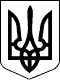 РАЙГОРОДСЬКА СІЛЬСЬКА РАДА СВАТІВСЬКОГО РАЙОНУ ЛУГАНСЬКОЇ ОБЛАСТІ92624, Луганська область, Сватівський район, с. Райгородка, вул. Конопліна,5аРОЗПОРЯДЖЕННЯ № 105Про   персональний складконкурсної комісії сільської ради         У зв’язку з проведенням конкурсу на заміщення вакантної  посади посадової особи Райгородської сільської ради :Затвердити  персональний склад конкурсної комісії  сільської ради у складі:Лемішко О.І, т.в.о. сільського голови, голова комісії;Перепелиця Алла Іванівна,  землевпорядник сільської ради ;Фесенко Тетяна Вікторівна, фахівець з соціальної роботи;Зінченко Вікторія Анатоліївна, депутат сільської ради; Золотарьова Лариса Іванівна, депутат сільської ради.Контроль за виконанням даного рішення залишаю за собою.Т.в.о. сільського голови                                                                       О.А.Лемішко